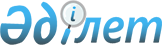 О реконструкции вагонного депоР а с п о р я ж е н и е Премьер-Министра Республики Казахстан от 3 июля 1996 г. N 315-р



          В целях организации заводского ремонта пассажирских вагонов в
республике, своевременного открытия льготной кредитной линии
Международного фонда экономического содействия (Япония):




          1. Согласиться с предложением Министерства транспорта и коммуникаций
Республики Казахстан о реконструкции вагонного депо станции Алматы-I
со строительством новых производственных площадей.




          2. Управлению Алматинской железной дороги реконструкцию вагонного
депо осуществить с применением передовой технологии ремонта,
максимально исключающей экологическую вредность производства.








                    Заместитель




              Премьер-Министра








					© 2012. РГП на ПХВ «Институт законодательства и правовой информации Республики Казахстан» Министерства юстиции Республики Казахстан
				